§1404.  Unbonded wholesale licensees1.  Procedure for unbonded wholesale licensees.  Unbonded wholesale licensees shall order and purchase malt liquor and wine under the following procedures.A.  The bureau shall furnish all purchase order forms.  [PL 1997, c. 373, §128 (AMD).]B.    [PL 2021, c. 622, §4 (RP).]C.  The unbonded wholesale licensee ordering malt liquor or wine shall submit to the bureau, in a manner specified by the bureau, a copy of the completed purchase order form with payment for the amount of excise taxes required to cover the amount of the order.  [PL 2021, c. 622, §4 (AMD).]D.    [PL 2023, c. 405, Pt. A, §105 (RP).]E.  On receipt of the copy of the completed purchase order form and payment for excise taxes submitted under paragraph C, the bureau shall promptly process the payment and submit copies of the completed purchase order form indicating that excise taxes have been paid to the unbonded wholesale licensee and to the certificate of approval holder with which the unbonded wholesale licensee wishes to place the order.  [PL 2023, c. 405, Pt. A, §106 (RPR).]F.  A certificate of approval holder may not ship or release malt liquor or wine for delivery in the State until notified by the bureau that the excise tax has been paid in accordance with this section.  [PL 2021, c. 622, §4 (AMD); PL 2021, c. 658, §247 (AMD).][PL 2023, c. 405, Pt. A, §§105, 106 (AMD).]SECTION HISTORYPL 1987, c. 45, §A4 (NEW). PL 1997, c. 373, §128 (AMD). PL 2021, c. 622, §4 (AMD). PL 2021, c. 658, §§245-247 (AMD). PL 2023, c. 405, Pt. A, §§105, 106 (AMD). The State of Maine claims a copyright in its codified statutes. If you intend to republish this material, we require that you include the following disclaimer in your publication:All copyrights and other rights to statutory text are reserved by the State of Maine. The text included in this publication reflects changes made through the First Regular and First Special Session of the 131st Maine Legislature and is current through November 1, 2023
                    . The text is subject to change without notice. It is a version that has not been officially certified by the Secretary of State. Refer to the Maine Revised Statutes Annotated and supplements for certified text.
                The Office of the Revisor of Statutes also requests that you send us one copy of any statutory publication you may produce. Our goal is not to restrict publishing activity, but to keep track of who is publishing what, to identify any needless duplication and to preserve the State's copyright rights.PLEASE NOTE: The Revisor's Office cannot perform research for or provide legal advice or interpretation of Maine law to the public. If you need legal assistance, please contact a qualified attorney.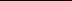 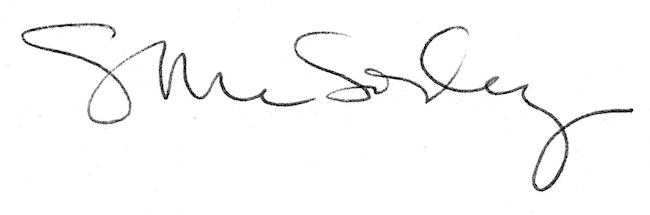 